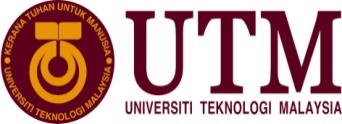 MAKLUMAT RINGKAS CALON (GRED VK06)FAKULTI KEJURUTERAAN ELEKTRIK1.	Nama				:	Prof. Ir. Dr. Abu Sahmah Mohd Supa’at2.	Tarikh Lahir/ Umur	:	27 Julai 1963/58 tahun3.	No. Pekerja			:	50544.	Jabatan			:	Kejuruteraan Komunikasi, SKE5.	Jawatan Pentadbir  	:		Akademik Semasa6.	Tarikh Lantikan 		: 		Pentadbir Akademik7.	Kelayakan Akademik	:	i)   2004: Ph.D Photonics Switching                                                                  Universiti Teknologi Malaysiaii)  1991: M.Eng. Optical Communication     Universiti Teknologi Malaysiaiii) 1986: B. Electrical Eng. Communication     Universiti Teknologi Malaysia8.	Tarikh Mula Berkhidmat		:  9.	Tarikh Lantikan Tutor		:  (DA41)	10.	Tarikh Kenaikan Pangkat		:  		Profesor Madya (DS54)11.	Tarikh Sah Jawatan		:  01/04/198812.	Tarikh persaraan (Umur)		: 13.	Tarikh Cuti Belajar			:  14.	Bidang Kepakaran			:  Photonic Switching, Devices and Networks15.	Laporan Prestasi     16.	Tarikh Latihan Industri		:	 -          (bagi calon 40 tahun ke bawah)              17.	Tarikh lulus Isytihar Harta	:	02/09/202018.	Alamat Web page			:	19.	Laporan Penilai Luar		:   - diisi oleh pegawai BSM fakulti -20.	Senarai Pencapaian Calon	:TahunMarkah202097.16%201997.76%2018100%Purata98.30%Nama Penilai LuarPerakuan Penilai LuarNama Penilai LuarPerakuan Penilai LuarPROFESSOR IR. DR. KAHARUDIN BIN DIMYATIPROF. AKHTAR KALAMPenerbitanPenerbitanPenerbitanPenerbitanPenerbitanPenerbitanPenerbitanPenerbitanJumlah Artikel Jurnal Berindeks Jumlah Artikel Jurnal Berindeks Jumlah Artikel Jurnal Berindeks Jumlah Artikel Jurnal Berindeks Jumlah Artikel Jurnal Berindeks Jumlah Artikel Jurnal ISIJumlah Artikel Jurnal ISIJumlah Artikel Jurnal ISIJumlah Buku Karya Asli / Buku PenyelidikanJumlah Buku Karya Asli / Buku PenyelidikanJumlah Buku Karya Asli / Buku PenyelidikanJumlah Buku Karya Asli / Buku PenyelidikanJumlah Buku Karya Asli / Buku PenyelidikanJumlah Bab Dalam BukuJumlah Bab Dalam BukuJumlah Bab Dalam BukuPenyelidikanPenyelidikanPenyelidikanPenyelidikanPenyelidikanPenyelidikanPenyelidikanPenyelidikanBilangan Penyelidik Utama (PI)Bilangan Penyelidik Utama (PI)Bilangan Penyelidik Utama (PI)Bilangan Penyelidik Utama (PI)Bilangan Penyelidik Utama (PI)Jumlah Dana (PI & Ahli)Jumlah Dana (PI & Ahli)Jumlah Dana (PI & Ahli)Penyeliaan Penyeliaan Penyeliaan Penyeliaan Penyeliaan Pengajaran Pengajaran Pengajaran Perkara GraduatGraduatBelum SelesaiBelum SelesaiKod KursusSemester / SesiJam KreditPerkara *PU**PB*PU**PBSEE 203320042005220052006233PhDSarjana PenyelidikanSarjana Kerja KursusSarjana Mod Campuran*Penyelia Utama      ** Penyelia Bersama*Penyelia Utama      ** Penyelia Bersama*Penyelia Utama      ** Penyelia Bersama*Penyelia Utama      ** Penyelia Bersama*Penyelia Utama      ** Penyelia BersamaJumlahJumlah